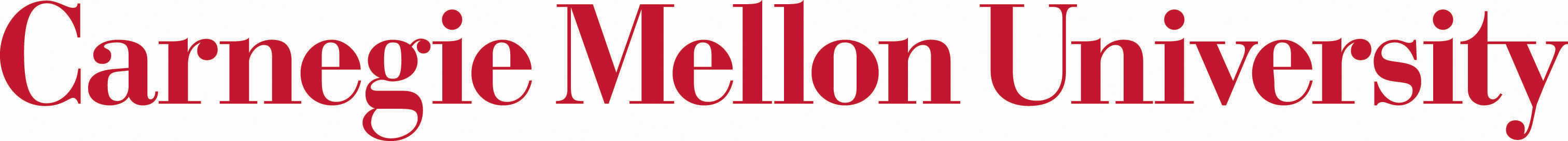 Students' Recording of Classes 


If you do not want to have your classroom activities recorded, you should conspicuously state in writing in your course syllabus, on your Blackboard website, etc. words to the following effect:  “No student may record any classroom activity without express written consent from me.  If you have (or think you may have) a disability such that you need to record or tape classroom activities, you should contact the Office of Equal Opportunity Services, Disability Resources to request an appropriate accommodation.”

If you want to allow students to record classroom activities for their personal educational use (but do not want the recording to be posted to a website, etc.), you should conspicuously state in writing in your course syllabus, on your Blackboard website, etc. words to the effect of the following:   “Classroom activities may be recorded by a student for the personal, educational use of that student or for all students presently enrolled in the class only, and may not be further copied, distributed, published or otherwise used for any other purpose without the express written consent of [insert name of faculty member].  All students are advised that classroom activities may be taped by students for this purpose.”